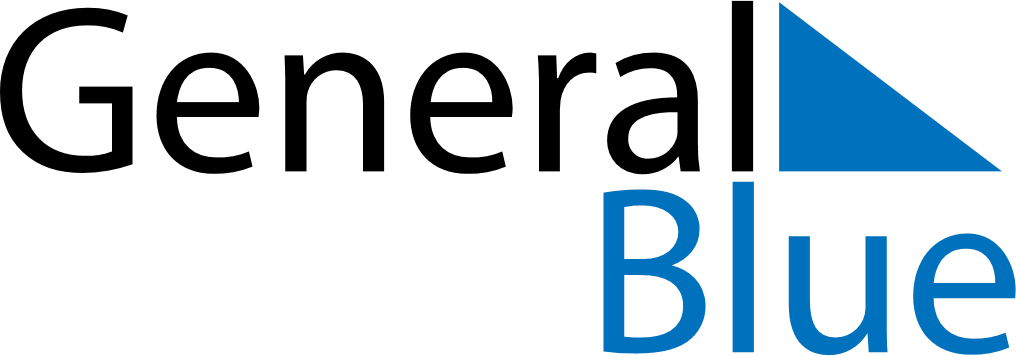 Malta 2029 HolidaysMalta 2029 HolidaysDATENAME OF HOLIDAYJanuary 1, 2029MondayNew Year’s DayFebruary 10, 2029SaturdayFeast of Saint Paul’s Shipwreck in MaltaMarch 19, 2029MondaySaint JosephMarch 30, 2029FridayGood FridayMarch 31, 2029SaturdayFreedom DayMay 1, 2029TuesdayLabour DayJune 7, 2029ThursdayJune 7thJune 29, 2029FridaySaints Peter and PaulAugust 15, 2029WednesdayAssumptionSeptember 8, 2029SaturdayVictory DaySeptember 21, 2029FridayIndependence DayDecember 8, 2029SaturdayImmaculate ConceptionDecember 13, 2029ThursdayRepublic DayDecember 25, 2029TuesdayChristmas Day